Lesson 12: Estimate and AddLet’s add decimals and think about whether our answers are reasonable.Warm-up: Number Talk: 99 HundredthsFind the value of each expression mentally.12.1: Use the Standard Algorithm to Add DecimalsFind the value of . Explain or show your reasoning.Han used the standard algorithm to add decimals. This is Han’s work. Describe what Han did in each step.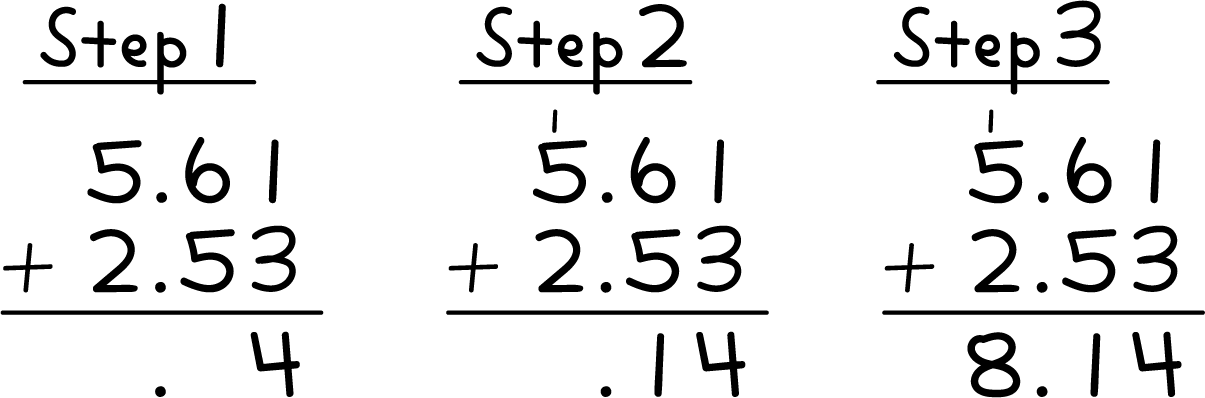 Use the standard algorithm to find the value of .12.2: Estimate and Find the ValueWhich whole number is the sum  closest to? Explain or show your reasoning.What is the value of ? Explain or show your reasoning. Use the standard algorithm if it is helpful.Which whole number is the sum  closest to? Explain or show your reasoning.What is the value of ? Explain or show your reasoning. Use the standard algorithm if it is helpful.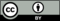 © CC BY 2021 Illustrative Mathematics®